STAX PLUS KITThe King of Porcelain Modeling LiquidsStax Plus is a universal modeling liquid for both low and high fusing porcelains including lithium di silicate and Yz layering porcelains. It eliminates slumping, reduces build up time by 25%, maximizes shade results, reduces firing shrinkage by 50%, and eliminates steam tears and margin lifts making it “The King of Porcelain Modeling Liquids.”  Kit includes: 1 – 16 oz. / 480 ml and 1 – 2 oz. / 59.14 ml bottles.ADVANTAGES:Eliminates wet porcelain “slumping “ during building and handlingReduces buildup time by 25% with no change in techniqueSelf-condenses minimizing the “tap /blot” condensing processUnits fire clearer than with plain water for optimum depth of shadeSuperior modeling for laterally segmented buildupsReduces firing shrinkage by approximately 50%Universal use for low and high fusing porcelainsEliminates steam tears and margin liftsItem# 151 Suggested Retail Price $49.95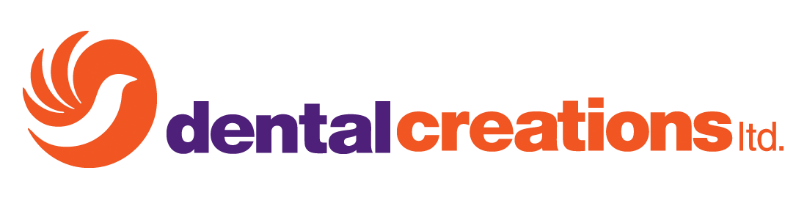 